ДОКУМЕНТАЦИЯ по планировке территории, в составе проекта планировки территории и проекта межевания территории, ограниченной улицей Дзержинского и улицей Минской в городе Находке ПОЛОЖЕНИЯо характеристиках планируемого развития территории, об очередности планируемого развития территории Общие сведения о документации по планировке территорииДокументация по внесению изменений в документацию по планировке территории (далее – Документация), ограниченной улицей Дзержинского и улицей Минской в городе Находке (далее – Территория), разработана на основании постановлений администрации Находкинского городского округа от 29.11.2021        № 1228 «О подготовке изменений для внесения в документацию по планировке территории, утвержденную постановлением администрации Находкинского городского округа от 09.01.2018 № 6 «Об утверждении документации по планировке территории», от 20.06.2022 № 831 «О внесении изменений в постановление администрации Находкинского городского округа от 29.11.2021 № 1228                    «О подготовке изменений для внесения в документацию по планировке территории, утвержденную постановлением администрации Находкинского городского округа от 09.01.2018 № 6».Документация подготовлена в соответствии со следующими законодательными, нормативными, правовыми актами и иными документами, действовавшими в период подготовки Документации:- Генеральный план Находкинского городского округа, утвержденный решением Думы Находкинского городского округа от 29.09.2010 № 578-НПА «О Генеральном плане Находкинского городского округа» (далее - Генеральный план НГО); - Правила землепользования и застройки Находкинского городского округа, утвержденные постановлением администрации Находкинского городского округа    от 03.11.2022 № 1669 «О внесении изменения в постановление администрации Находкинского городского округа от 17.02.2022 № 155 «Об утверждении Правил землепользования и застройки Находкинского городского округа», (далее – ПЗЗ НГО).- Нормативы градостроительного проектирования в Находкинском городском округе, утвержденные постановлением Правительства Приморского края от 25.09.2019 № 449-НПА (далее – нормативы градостроительного проектирования).1.2. В соответствии со статьей 42 Градостроительного кодекса Российской Федерации проект планировки территории состоит из основной части, которая подлежит утверждению, и материалов по ее обоснованию.1.3. Основная часть проекта планировки территории включает в себя:1) чертеж или чертежи планировки территории, на которых отображаются:а) красные линии;б) границы существующих и планируемых элементов планировочной структуры;в) границы зон планируемого размещения объектов капитального строительства.2) положение о характеристиках планируемого развития территории, в том числе о плотности и параметрах застройки территории о характеристиках объектов капитального строительства жилого, производственного, общественно-делового и иного назначения и необходимых для функционирования таких объектов и обеспечения жизнедеятельности граждан объектов коммунальной, транспортной, социальной инфраструктур, в том числе объектов, включенных в программы комплексного развития систем коммунальной инфраструктуры, программы комплексного развития транспортной инфраструктуры, программы комплексного развития социальной инфраструктуры и необходимых для развития территории в границах элемента планировочной структуры. Cведения о плотности и параметрах застройки территории, необходимые для размещения указанных объектов.3) положения об очередности планируемого развития территории, содержащие этапы проектирования, строительства, реконструкции объектов капитального строительства жилого, производственного, общественно-делового и иного назначения и этапы строительства, реконструкции необходимых для функционирования таких объектов и обеспечения жизнедеятельности граждан объектов коммунальной, транспорт-ной, социальной инфраструктур, в том числе объектов, включенных в программы комплексного развития систем коммунальной инфраструктуры, программы комплексного развития транспортной инфраструктуры, программы комплексного развития социальной инфраструктуры.1.4. Материалы по обоснованию проекта планировки территории содержат:1) карту планировочной структуры территорий городского округа с отображением границ элементов планировочной структуры;2) результаты инженерных изысканий;3) обоснование определения границ зон планируемого размещения объектов капитального строительства;4) схему организации движения транспорта (включая транспорт общего пользования) и пешеходов, отражающую местоположение объектов транспортной инфраструктуры и учитывающую существующие и прогнозные потребности в транспортном обеспечении на территории, а также схему организации улично-дорожной сети;5) схему границ зон с особыми условиями использования территории;6) обоснование соответствия планируемых параметров, местоположения и назначения объектов регионального значения, объектов местного значения нормативам градостроительного проектирования и требованиям градостроительных регламентов, 7) схему, отображающую местоположение существующих объектов капитального строительства;8) варианты планировочных и (или) объемно-пространственных решений застройки территории в соответствии с проектом планировки территории (в отношении элементов планировочной структуры, расположенных в жилых или общественно-деловых зонах);9) перечень мероприятий по защите территории от чрезвычайных ситуаций природного и техногенного характера, в том числе по обеспечению пожарной безопасности и по гражданской обороне;10) перечень мероприятий по охране окружающей среды;11) обоснование очередности планируемого развития территории;12) схему вертикальной планировки территории, инженерной подготовки и инженерной защиты территории;13) иные материалы для обоснования положений по планировке территории.1.5. В соответствии со статьей 43 Градостроительного кодекса Российской Федерации проект межевания территории состоит из основной части, которая подлежит утверждению, и материалов по обоснованию этого проекта.1.6. Основная часть проекта межевания территории включает в себя текстовую часть и чертежи межевания территории.1.7. Текстовая часть проекта межевания территории включает в себя:1) перечень и сведения о площади образуемых земельных участков;2) перечень и сведения о площади образуемых земельных участков, которые будут отнесены к территориям общего пользования или имуществу общего пользования;3) вид разрешенного использования образуемых земельных участков.1.8. На чертежах межевания территории отображаются:1) границы планируемых и существующих элементов планировочной структуры;2) красные линии;3) линии отступа от красных линий в целях определения мест допустимого размещения зданий, строений, сооружений;4) границы образуемых и (или) изменяемых земельных участков;5) границы зон действия публичных сервитутов.1.9. Материалы по обоснованию проекта межевания территории включают в себя чертежи, на которых отображаются:1) границы существующих земельных участков;2) границы зон с особыми условиями использования территорий;3) местоположение существующих объектов капитального строительства;4) границы особо охраняемых природных территорий;5) границы территорий объектов культурного наследия.2. Общие положения планировки территории2.1. Подготовка проектов планировки территории осуществляется для выделения элементов планировочной структуры; установления границ территорий общего пользования; границ зон планируемого размещения объектов капитального строительства; определения характеристик и очередности планируемого развития территории.2.2. Подготовка проекта межевания территории выполнена для: определения местоположения границ, образуемых и изменяемых земельных участков; установления, изменения, отмены красных линий для застроенных территорий, в границах которых не планируется размещение новых объектов капитального строительства, а также для установления, изменения, отмены красных линий в связи с образованием и (или) изменением земельного участка, расположенного в границах территории, применительно к которой не предусматривается осуществление деятельности по комплексному и устойчивому развитию территории, при условии, что такие установление, изменение, отмена влекут за собой исключительно изменение границ территории общего пользования. 2.3. Территория полностью расположена в границах населенного пункта город Находка в Приморском крае и, в соответствии с пунктом 2 части 1 статьи 7 Земельного кодекса Российской Федерации, относится к категории земель «земли населенных пунктов».Подготовка проекта планировки территории и проекта межевания территории осуществлена в соответствии с системой координат, используемой для ведения государственного кадастра недвижимости на территории Приморского края (МСК-25).Перечень и сведения о площади образуемых земельных участков приведены в таблице 11. Перечень и сведения об устанавливаемых сервитутах приведены в таблице 12.Координаты характерных точек территории, в отношении которой разрабатывается проект межевания территории приведены в таблице 13. Положения о размещении объектов капитального строительства федерального, регионального, местного значения и иных объектов капитального строительстваРазмещение планируемых объектов капитального строительства федерального, регионального значения не предусмотрено. Положения о характеристиках планируемого развития ТерриторииОбщая площадь Территории в границах подготовки проекта планировки территории составляет 4,147955 га.Документацией предусмотрено размещение объектов жилого назначения с нежилыми помещениями на первых этажах со всем необходимым благоустройством, размещение парковки и спортивных площадок. В границах разработки проекта планировки территории выделены элементы планировочной структуры в границах подготовки Документации, в соответствии с приказом Министерства строительства и жилищно-коммунального хозяйства Российской Федерации от 25.04.2017 № 738/пр «Об утверждении видов элементов планировочной структуры», перечень которых приведен в таблице 1. Документацией по планировке Территории определены расчётные показатели в области расчетной общей площади жилого фонда и прогнозной численности населения (далее-Расчетные показатели), взятые за основу при установлении целевых показателей. Расчетные показатели приведены в таблице 2.Планируемый баланс Территории в границах разработки Документации приведен в таблице 3.Зоны планируемого размещения, а также устанавливаемые в отношении таких зон плотность и параметры застройки Территории, определены исходя из возможности сочетания в границах элементов планировочной структуры (кварталов) на земельных участках различных видов деятельности, равно как и возможности создания комфортной многофункциональной городской среды, на основании видов разрешенного использования земельных участков, установленных Правилами пользования и застройки.Согласно ПЗЗ НГО проектируемая Территория расположена в территориальных зонах:Зона застройки многоэтажными жилыми домами (Ж-4);Зона делового, общественного и коммерческого назначения (О-1);Зона автомобильного транспорта (Т-4).В границах подготовки документации выделены следующие зоны планируемого размещения объектов капитального строительства:Зона планируемого размещения объектов многоэтажной жилой застройки (высотная застройка);Зона размещения объектов торговли, общественного питания, спорта, делового управления;Зона размещения объекта коммунального обслуживания.Зона планируемого размещения объектов многоэтажной жилой застройки (высотная застройка).Цели и задачи выделения зоны планируемого размещения многоэтажных многоквартирных жилых домов – обеспечение условий для создания объектов жилого назначения с заданными минимальными и максимальными показателями застройки земельных участков в целях обеспечения эффективности функционирования жилой зоны. Предполагает размещение жилых домов, предназначенных для разделения на квартиры, каждая из которых пригодна для постоянного проживания, благоустройство и озеленение придомовых территорий, обустройство спортивных и детских площадок, хозяйственных площадок, размещение подземных гаражей и наземных автостоянок, размещение объектов обслуживания жилой застройки во встроенных, пристроенных и встроенно-пристроенных помещениях многоквартирного дома в отдельных помещениях дома и на первых этажах. Помимо этого, допускает размещение обвалованных и (или) подземных гаражей (стоянок) на придомовой территории с размещением благоустройства на крыше такого гаража (стоянки).Виды разрешенного использования земельных участков в границах зоны:- многоэтажная жилая застройка (высотная застройка) (2.6);Плотность и параметры застройки. - минимальный процент застройки земельного участка не установлен;- максимальный процент застройки земельного участка - 40 %;- минимальный процент озеленения земельного участка - 10 %.Предельная высота и этажность объектов капитального строительства:- максимальное (предельное) количество этажей – 25 надземных этажей.-иные параметры застройки – в соответствии с градостроительными регламентами, установленными правилами землепользования и застройки.Параметры застройки территории зон планируемого размещения объектов капитального строительства представлены в сводной таблице 4.Перечень существующих объектов капитального строительства в границах Территории приведены в таблице 5, характеристики планируемых объектов капитального строительства различного назначения приведены в таблице 6.Положения о характеристиках планируемого развития систем социального обслуживания, необходимых для развития территории  Расчет потребности в объектах системы социального обслуживания населения произведен на основании распоряжения Правительства Российской Федерации от 03.07.1996 № 1063-р, свода правил СП 42.13330.2016 «Градостроительство. Планировка и застройка городских и сельских поселений», Нормативов градостроительного проектирования. Потребность в объектах системы социального обслуживания, а также обеспеченность такими объектами представлены в таблице 7.Положения о развитии систем транспортного обслуживания, необходимых для развития территорииТерритория обеспечена существующими автомобильными дорогами общего пользования местного значения, необходимыми для функционирования планируемых объектов капитального строительства согласно Генеральному плану: - Магистральная улица районного значения по ул. Дзержинского,- Улица и дорога местного значения по ул. Дзержинского,- Улица и дорога местного значения по ул. Минская.Перечень мероприятий по развитию транспортной инфраструктуры на Территории приведен в таблице 8.Потребность в парковочных местах для автомобильного транспорта приведена в таблице 9.Транспортное обслуживание должно быть выполнено в соответствии с требованиями нормативной документации.Характеристика развития системы инженерно-технического обеспечения ТерриторииПланируемое инженерное обеспечение территории в составе Документации должно быть выполнено в соответствии с программой комплексного развития систем коммунальной инфраструктуры Находкинского городского округа на 2013-2018 годы и на период до 2025 года.Общие положения о характеристиках развития системы инженерно-технического обеспечения Территории.Проектируемая территория оборудована системами централизованного водопровода.Источником водоснабжения застройки является существующая централизованная водопроводная сеть диаметром 500 мм, проложенная на перекрёстке ул. Постышева, ул. Дзержинского.Расчетный расход на хозяйственно-питьевое водоснабжение жилой застройки составляет 390 м3/сут.Водоотведение производится в существующую централизованную самотечную сеть канализации диаметром 225 мм, проложенную от жилых домов по ул. Дзержинского, 14, 16 до жилого дома по бульвару Энтузиастов 10. Источником электроснабжения застройки является планируемая трансформаторная подстанция. Источником теплоснабжения является котельная № 3.3 КГУП «Примтеплоэнерго» (ул. Школьная, 24). Трассы прохождения инженерных сетей предусмотрены в границах красных линий и в зонах допустимого размещения инженерных сетей. Перпендикулярное пересечение автомобильных дорог общего пользования допускается в любом месте по кратчайшему пути (длины пути и места пересечения должны быть уточнены в ходе архитектурно-строительного проектирования линейных объектов (инженерных сетей)).Показатели развития объектов коммунальной инфраструктуры для планируемой застройки приведены в таблице 10.Инженерная подготовка ТерриторииМаксимальный перепад проектных отметок в границах проекта составляет 24,21 метра. Проектируемая Территория имеет уклон с севера на юг и составляет 193 промилле (19%). Рельеф участка сложный.Принцип организации рельефа – сплошная вертикальная планировка с максимально возможным решением водоотведения ливневых вод с территории самотеком. Схема организации рельефа и ливневой канализации выполнена в соответствии с требованиями СНиП 2.04.03-85.Схема организации рельефа территории выполнена с учетом опорных отметок по участкам с существующим благоустройством и существующими проездами. Для образуемых участков определено направление стоков поверхностных вод. Организация стоков поверхностных вод для зарегистрированных и образуемых участков решена в сторону понижения рельефа. При помощи запроектированного поверхностного водостока вода будет уходить в существующую канализацию с северо – восточной стороны на юго – запад участка.Вдоль дорог запроектирована закрытая сеть ливневой канализации ж/б лотки d400 мм, в местах въездов на участки лотки перекрыты решетками. С лотков поверхностные воды сбрасываются в существующую ливневую канализацию, подлежащую реконструкции. Для защиты откосов от разрушения и размыва поверхностными водами предусматривается укрепление откосов георешетками.Проектируемые дороги должны быть предусмотрены с поперечным нормируемым уклоном не более 0,08 и продольным min нормируемым уклоном 0,02.Мероприятия по предупреждению чрезвычайных ситуацийДля тушения пожаров предусматривается использование пожарных гидрантов, установленных на существующей водопроводной сети. Ближайшее пожарное депо находится по ул. Нахимовская, 1а на расстоянии около 6,0 км от проектируемой территории.При проектировании инженерной защиты от оползневых и обвальных процессов предусмотрены мероприятия, направленные на предотвращение и стабилизацию этих процессов: изменение рельефа склона в целях повышения его устойчивости, регулирование стока поверхностных вод с помощью вертикальной планировки территории, устройство системы поверхностного водоотвода.Отвод поверхностных вод с асфальтированных проездов предусмотрен в дождевую канализацию закрытого типа с предварительной очисткой стока.Интенсивность сейсмических воздействий в баллах (сейсмичность) для района строительства следует принимать на основе комплекта карт общего сейсмического районирования территории Российской Федерации (ОСР-97), утвержденных Российской академией наук. Сейсмичность территории ПП до 8 баллов, что допустимо для размещения зданий разной этажности.Для защиты жизни и здоровья населения в ЧС следует применять следующие основные мероприятия гражданской обороны, являющиеся составной частью мероприятий РСЧС:- укрытие людей в приспособленных под нужды защиты населения помещениях производственных, общественных и жилых зданий, а также в специальных защитных сооружениях;- эвакуацию населения из зон ЧС;-использование средств индивидуальной защиты органов дыхания и кожных покровов;- проведение мероприятий медицинской защиты;- проведение аварийно-спасательных и других неотложных работ в зонах ЧС.Проектной документацией объектов соцкультбыта должна быть предусмотрена возможность оборудования и функционирования систем охранного видеонаблюдения (СОТ), охранного освещения (СОО), охранной и тревожной сигнализации (СОТС), экстренной связи (СЭС) всех входов, а также мест пребывания людей численностью более 50 человек в одном из помещений.Положения об очередности планируемого развития ТерриторииСтроительство объектов капитального строительства жилого, производственного, общественно-делового и иного назначения и реконструкция необходимых для функционирования таких объектов и обеспечения жизнедеятельности граждан объектов коммунальной, транспортной, социальной инфраструктур выполняются в один этап.Строительство многоэтажной жилой застройки с устройством соответствующей инженерно-транспортной инфраструктуры.11. Основные технико-экономические показатели (ТЭП)Основные технико-экономические показатели (ТЭП) проекта планировки приведены в таблице 14. Таблица 1Элементы планировочной структуры в границах подготовки ДокументацииТаблица 2Основные расчетные показатели ТерриторииТаблица 3Планируемый баланс Территории в границах разработки проекта планировки территорииТаблица 4Сводная таблица с параметрами застройки территории зон планируемого размещения объектов капитального строительства*Коэффициент плотности застройки земельного участка установлен согласно табл.6, Нормативам градостроительного проектирования.Таблица 5Перечень существующих объектов капитального строительства местного значения в границах подготовки проекта планировки территорииТаблица 6Характеристика планируемых объектов капитального строительства жилого, общественно-делового и иного назначенияПримечания: Представленные в характеристиках объектов капитального строительства (ОКС) показатели представляют собой расчетные предельные значения и используются для определения максимальных расчетных параметров развития различных инфраструктур для Территории. Площадь объектов капитального строительства и иные показатели должны уточняться при архитектурно-строительном проектировании отдельного объекта, в соответствии с техническим заданием заказчика (инвестора) на такой объект в пределах, установленных плотностью и параметрами застройки зон планируемого размещения ОКС.Таблица 7Потребность в объектах социального обслуживания необходимой для Территории Таблица 8Перечень мероприятий по развитию транспортной инфраструктуры на Территории Таблица 9Мероприятия по размещению мест для стоянки автомобилей* уточняется при дальнейшем проектированииТаблица 10Показатели планируемого развития сетей и сооружений инженерно-технического обеспечения. Предлагаемые технические параметры инженерных коммуникацийПримечание. Параметры планируемого развития объектов инженерной инфраструктуры даны укрупненно и должны быть уточнены в ходе дальнейшего архитектурно-строительного проектирования.Таблица 11Перечень и сведения о площади образуемых земельных участков, в том числе возможные способы их образования. Вид разрешённого использования образуемых земельных участков.Таблица 12 Границы территорий для установления публичных сервитутовТаблица 13Каталог координат характерных точек территории, в отношении которой разрабатывается проект межевания территорииТаблица 14Основные технико-экономические показатели (ТЭП)Чертеж планировки территории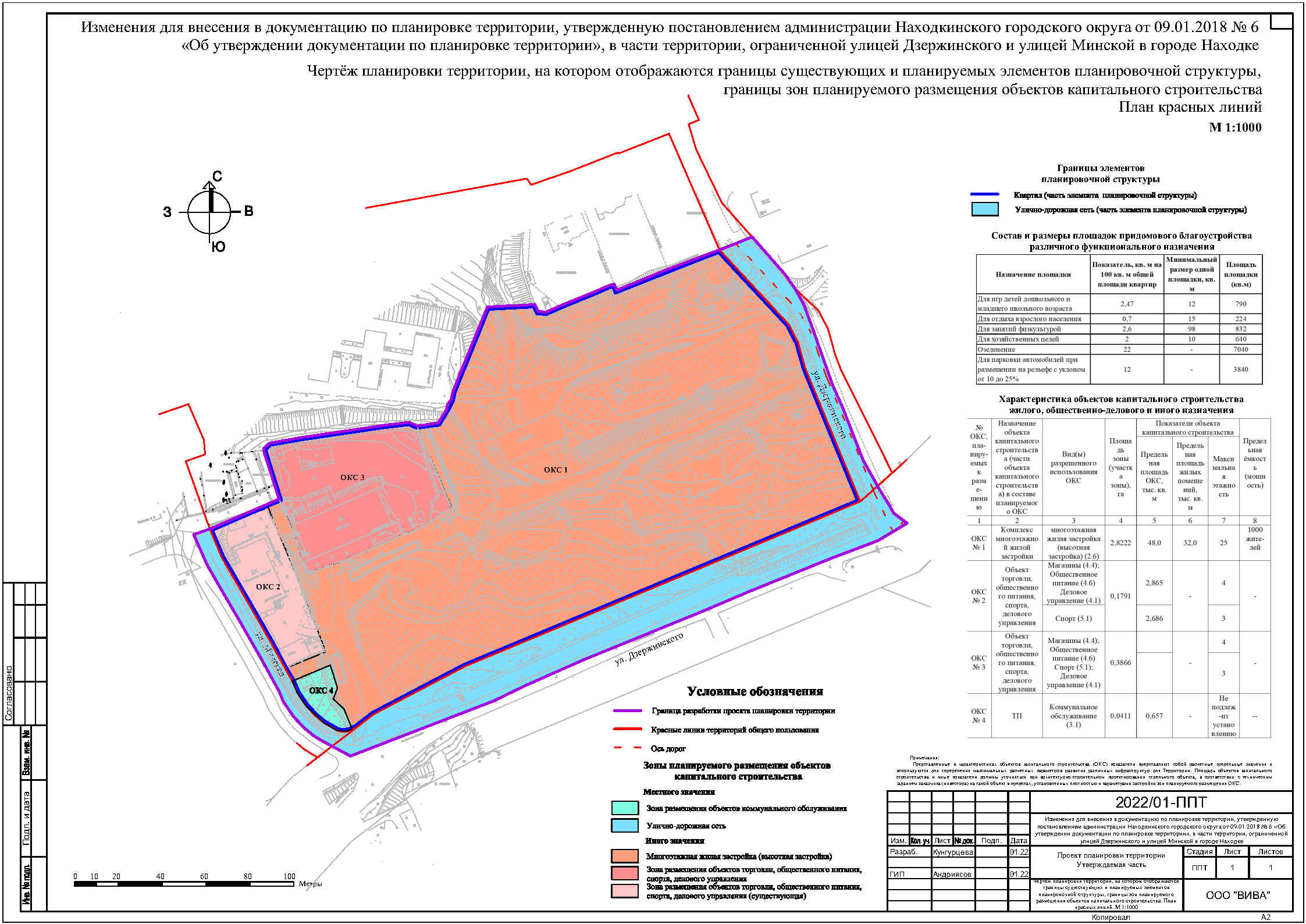 Чертеж межевания территории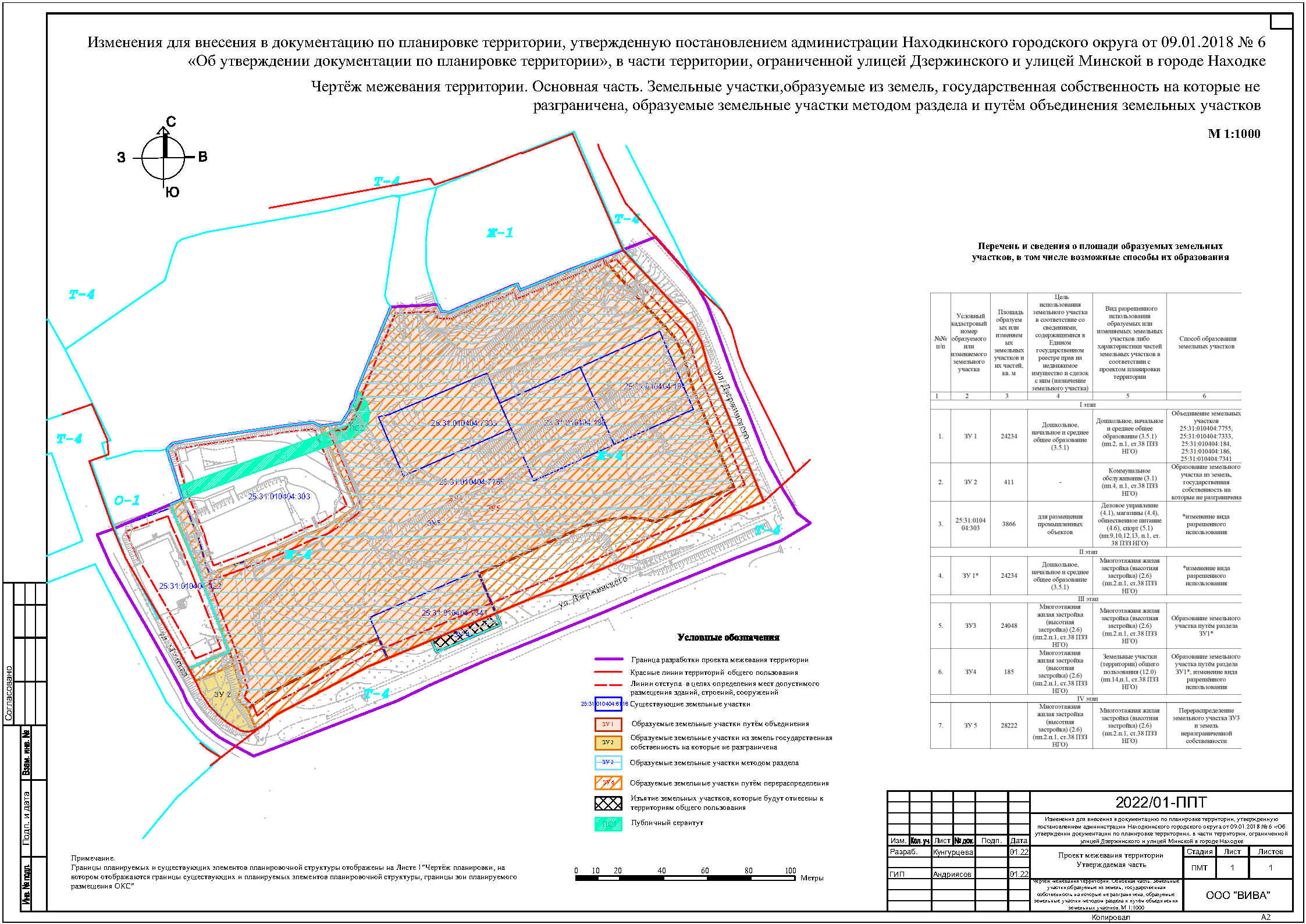 № п/пНаименование элемента планировочной структурыПлощадь, гаТерритория в границах подготовки Документации4,147955Квартал 3,4290Улично-дорожная сеть0,718955Наименование показателяПоказательТерритория в границах подготовки проекта планировки, (га)4,147955Зона планируемого размещения объектов многоэтажной жилой застройки (га)2,8222Планируемые жители, не более (чел)1000Общая площадь планируемых ОКС жилой застройки, кв.мне более 48000Планируемый новый жилищный фонд (кв. м общей площади квартир)не более 32000Плотность населения на рассматриваемую Территорию (чел/га)241Плотность населения в жилой застройке (чел/га)345№ п/пТипы участков территорииПроектная площадь зонПроектная площадь зонПроектная площадь зон№ п/пТипы участков территории%гагаТерритория в границах подготовки проекта планировки, всего1004,1479554,147955Зона размещения линейного объекта транспортной инфраструктуры в границах подготовки проекта планировки всего, в т.ч.170,7189550,7189551.1- Территория транспортной инфраструктуры (улично-дорожная сеть местного значения)170,7189550,718955Участки территорий – зон размещения планируемых объектов капитального строительства833,4293,4292.1Общественно-делового назначения2.1-объектов розничной торговли, общественного питания, спорта, делового назначения140,56570,56572.2Жилого назначения2.2-многоэтажной жилой застройки (высотная застройка)682,82222.3Жилищно-коммунального назначения2.3- объектов инженерной инфраструктуры10,0411Наименование зоны планируемого размещения ОКСПараметры застройки территорииПараметры застройки территорииПараметры застройки территорииПараметры застройки территорииПараметры застройки территорииНаименование зоны планируемого размещения ОКСПредельная этажность ОКСКоэффициент застройки (процент застройки), %Коэффициент застройки (процент застройки), %Минималь-ный процент озеленения земельного участка, %Коэффициент плотности застройки земельного участка, кв. м/гаНаименование зоны планируемого размещения ОКСПредельная этажность ОКСМинимальный процент застройкиМакси-мальный процент застройкиМинималь-ный процент озеленения земельного участка, %Коэффициент плотности застройки земельного участка, кв. м/гаЗона планируемого размещения объектов многоэтажной жилой застройки 25-40102*Зона объектов торговли, общественного питания, делового управления4164010Не установленЗона объектов спорта3125010Не установленЗона объектов коммунального обслуживанияНе подлежит установлениюНе подлежит установлению8010Не установлен№ п/пНаименование объекта капитального строительстваЕдиницы измеренияПоказатель1Трансформаторная подстанция ТП-10м230,02Линии электропередач 0,4-6 кВ км1,033Линии связикм0,164Инженерные сети водоснабжения км0,325Инженерные сети водоотведения км0,56Инженерные сети теплоснабжения (2 тр.)км0,52№ ОКС, пла-ниру-емых к разме-щениюНазначение объекта капитального строительства (части объекта капитального строительства) в составе планируемого ОКСВид(ы) разрешенного использования ОКСПлощадь зоны (участка зоны), гаПоказатели объекта капитального строительстваПоказатели объекта капитального строительстваПоказатели объекта капитального строительстваПредельная ёмкость(мощность)№ ОКС, пла-ниру-емых к разме-щениюНазначение объекта капитального строительства (части объекта капитального строительства) в составе планируемого ОКСВид(ы) разрешенного использования ОКСПлощадь зоны (участка зоны), гаПредельная площадь ОКС, тыс. кв. мПредельная площадь жилых помещений, тыс. кв. мМаксимальная этажностьПредельная ёмкость(мощность)12345678ОКС 
№ 1Комплекс многоэтажной жилой застройкимногоэтажная жилая застройка (высотная застройка) (2.6)2,822248,032,0251000 жителейОКС 
№ 2Объект торговли, общественного питания, спорта, делового управленияМагазины (4.4);Общественное питание (4.6)Деловое управление (4.1)0,17912,865-4-ОКС 
№ 2Объект торговли, общественного питания, спорта, делового управленияСпорт (5.1) 0,17912,686-3-ОКС 
№ 3Объект торговли, общественного питания, спорта, делового управленияМагазины (4.4);Общественное питание (4.6)Спорт (5.1);Деловое управление (4.1)0,3866-4-ОКС 
№ 3Объект торговли, общественного питания, спорта, делового управленияМагазины (4.4);Общественное питание (4.6)Спорт (5.1);Деловое управление (4.1)0,3866-3-ОКС 
№ 4ТПКоммунальное обслуживание (3.1)0,04110,657-Не подлежит установлению--Наименование объектаНаименование нормируемого расчетного показателя, единица измеренияПотребность планируемых жителей (1000 человек)Радиус обслуживанияВ области здравоохранения (объекты регионального значения)В области здравоохранения (объекты регионального значения)В области здравоохранения (объекты регионального значения)В области здравоохранения (объекты регионального значения)Краевые государственные лечебно-профилактические медицинские организации, оказывающие медицинскую помощь в амбулаторных условияхуровень обеспеченности, 18,01 посещений в смену на 1 тыс. человек18,01Вне Территории, пешеходная доступность, 300 мКраевые государственные лечебно-профилактические медицинские организации, оказывающие медицинскую помощь в стационарных условияхуровень обеспеченности, 8,63 коек на 1 тыс. человек8,63Вне Территории, пешеходная доступность, 300 мВ области образованияВ области образованияВ области образованияВ области образованияМуниципальные общеобразовательные организацииуровень обеспеченности, 120 мест на 1 тыс. человек120Вне Территории, пешеходная доступность, 10 минут в одну сторонуМуниципальные дошкольные образовательные организацииуровень обеспеченности, 90 мест на 1 тыс. человек90Вне Территории, пешеходная доступность, 10 минут в одну сторонуМуниципальные организации дополнительного образованияуровень обеспеченности, 100 мест на 1 тыс. человек100Вне Территории, пешеходная доступность, 10 минут в одну сторонуВ области физической культурыВ области физической культурыВ области физической культурыВ области физической культурыФизкультурно-спортивные залыуровень обеспеченности, 180 кв. м площади пола на 1 тыс. человек180Вне Территории, транспортная доступность, 30 минут в одну сторонуПлавательные бассейныуровень обеспеченности, 12 кв. м зеркала воды на 1 тыс. человек12Вне Территории, транспортная доступность, 30 минут в одну сторонуПлоскостные спортивные сооруженияуровень обеспеченности, 1140 кв. м на 1 тыс. человек1140Вне Территории, пешеходная доступность, 10 минут в одну сторонуВ сфере предпринимательстваВ сфере предпринимательстваВ сфере предпринимательстваВ сфере предпринимательстваТорговые предприятия (магазины, торговые центры, торговые комплексы)700 кв. м. торговой площади на 1 тыс. жителей700Вне Территории, пешеходная доступность, 10 минут в одну сторонуПредприятия общественного питанияуровень обеспеченности, 50 посадочных мест на 1 тыс. человек50Вне Территории, пешеходная доступность, 10 минут в одну сторонуПредприятия бытового обслуживания9 рабочих мест на 1 тыс. жителей9Вне Территории, транспортная доступность, 10 минут в одну сторонуМероприятиеВид строительстваПротяжённость,кмРасчетная скорость движения, км/чТип покрытияШирина в красных линиях, мШирина проезжей части, мНаибольший продольный уклон, промиллеШирина тротуаров, м123456789Магистральная улица районного значения (ул. Дзержинского)Реконструкция0,26460Асфальт404х3,5603,0Наименование объекта капитального строительстваНомер(а) зоны планируемого размещения ОКСРасчетное число мест стоянки автомобилей в пределах зоны планируемого размещения ОКС*Расчетная площадь площадок для парковки автомобилей в пределах зоны  размещения ОКС, кв.м*Многоэтажная многоквартирная жилая застройкаОКС № 11543850Объект торговли, общественного питания, спорта, делового управленияОКС № 228700Объект торговли, общественного питания, спорта, делового управленияОКС № 3601500№ п/пНаименование мероприятияЕдиницы измеренияПоказатели12341.ЭлектроснабжениеЭлектроснабжениеЭлектроснабжение1.1.Потребление электрической энергии планируемыми потребителямитыс. кВт*ч/год32002.ТеплоснабжениеТеплоснабжениеТеплоснабжение2.1Суммарное теплопотребление (отопление вентиляция и ГВС)тыс. Гкал/ год1,633.ВодоснабжениеВодоснабжениеВодоснабжение3.1.Нагрузка на источники коммунального водоснабжения от планируемых потребителейтыс.куб.м/сут.0,394.Водоотведение (коммунально-бытовая канализация)Водоотведение (коммунально-бытовая канализация)Водоотведение (коммунально-бытовая канализация)4.1.Объем водоотведения на сети коммунально-бытовой канализации от планируемых потребителейтыс.куб.м/сут.0,33№№п/пУсловный кадастровый номер образуемого или изменяемого земельного участка, контура земельного участка, либо части земельного участкаПлощадь образуемых или изменяемых земельных участков и их частей, кв. мЦель использования земельного участка в соответствие со сведениями, содержащимися в Едином государственном реестре прав на недвижимое имущество и сделок с ним (назначение земельного участка)Вид разрешенного использования образуемых или изменяемых земельных участков либо характеристики частей земельных участков в соответствии с проектом планировки территорииСпособ образования земельных участков123456I этапI этапI этапI этапI этапI этапЗУ 124234Дошкольное, начальное и среднее общее образование (3.5.1)Дошкольное, начальное и среднее общее образование (3.5.1)          (пп.2, п.1, ст.38 ПЗЗ НГО)Объединение земельных участков 25:31:010404:7755, 25:31:010404:7333, 25:31:010404:184, 25:31:010404:186, 25:31:010404:7341ЗУ 2411-Коммунальное обслуживание (3.1) (пп.4, п.1, ст.38 ПЗЗ НГО)Образование земельного участка из земель, государственная собственность на которые не разграничена25:31:010404:3033866для размещения промышленных объектовДеловое управление (4.1), магазины (4.4), общественное питание (4.6), спорт (5.1)(пп.9,10,12,13, п.1, ст. 38 ПЗЗ НГО)*изменение вида разрешенного использованияII этапII этапII этапII этапII этапII этапЗУ 1*24234Дошкольное, начальное и среднее общее образование (3.5.1)Многоэтажная жилая застройка (высотная застройка) (2.6) (пп.2.п.1, ст.38 ПЗЗ НГО)*изменение вида разрешенного использования III этапIII этапIII этапIII этапIII этапIII этапЗУ324048Многоэтажная жилая застройка (высотная застройка) (2.6) (пп.2.п.1, ст.38 ПЗЗ НГО)Многоэтажная жилая застройка (высотная застройка) (2.6) (пп.2.п.1, ст.38 ПЗЗ НГО)Образование земельного участка путём раздела ЗУ1*ЗУ4185Многоэтажная жилая застройка (высотная застройка) (2.6) (пп.2.п.1, ст.38 ПЗЗ НГО)Земельные участки (территории) общего пользования (12.0)     (пп.14,п.1, ст.38 ПЗЗ НГО)Образование земельного участка путём раздела ЗУ1*, изменение вида разрешённого использованияIV этапIV этапIV этапIV этапIV этапIV этапЗУ 528222Многоэтажная жилая застройка (высотная застройка) (2.6) (пп.2.п.1, ст.38 ПЗЗ НГО)Многоэтажная жилая застройка (высотная застройка) (2.6) (пп.2.п.1, ст.38 ПЗЗ НГО)Перераспределение земельного участка ЗУ3 и земель неразграниченной собственностиУсловный номер публичного сервитутаПлощадь публичного сервитута, кв. мНазначение сервитутаУсловный кадастровый номер земельного участка в котором находится часть земельного участка для установления сервитутаПС 1418Для прохода и проезда25:31:010404:303ПС 2182Для прохода и проездаЗУ 6Номер п/пНомер точек контураКоординаты (м)Координаты (м)Номер п/пНомер точек контураXY11328747.072231977.8722328721.922231912.4733328728.552231900.2044328730.902231896.1255328734.722231891.4966328739.712231886.7077328746.712231881.9188328751.402231879.9599328766.852231871.501010328783.982231861.691111328788.472231859.061212328793.852231855.901313328809.152231847.071414328823.022231840.951515328825.872231849.041616328839.202231879.911717328861.372231872.891818328862.432231872.951919328864.852231875.602020328865.042231877.012121328867.592231891.732222328869.922231907.482323328872.892231927.542424328874.282231939.552525328872.572231942.942626328874.002231952.642727328879.862231956.282828328882.572231956.952929328884.642231958.583030328885.592231958.673131328888.342231959.353232328900.702231964.303333328916.322231970.703434328926.932231975.073535328928.042231996.733636328924.792231998.353737328924.592232001.923838328925.752232004.383939328928.522232010.814040328933.002232022.004141328936.812232030.814242328937.322232032.654343328937.402232032.974444328934.562232034.114545328944.002232057.00№ п/пНаименование показателейЕдиница измеренияСовременное состояние на 2022 гРасчетный срок123451ТЕРРИТОРИЯ1.1Площадь проектируемой территории- всегоВ том числе территории:га4,1479554,147955Жилые зоныиз нихга-2,8222Многоэтажная застройкага-2,8222Объекты социального и культурно-бытового обслуживания населенияга0,56570,5657Зоны инженерной и транспортной инфраструктурыга0,7600550,760055Иные зоныга2,828255-1.2Из общей площади проектируемого района участки гаражей и автостоянок для постоянного хранения индивидуального автотранспортага-0,42391.3Из общей площади проектируемого района территории общего пользования - всегоиз них:га0,71370,718955- зеленые насаждения общего пользованияга0,44210,3374- улицы, дороги, проезды, площадига0,23500,2816- прочие территории общего пользованияга0,03660,0999551.4Коэффициент застройки не более 1,00,01не более 1,01.5Коэффициент плотности не более 3,00,03не более 3,01.6Из общей территории:- земли федеральной собственностига--- земли субъектов Российской Федерациига--- земли муниципальной собственностига3,57573,5757- земли частной собственностига0,56560,56562НАСЕЛЕНИЕ2.1Численность населениятыс.чел.-10002.2Плотность населениячел./га-2413ЖИЛИЩНЫЙ ФОНД3.1Общая площадь жилых домовтыс. кв.м общей площади квартир-не более 32,03.2Средняя этажность застройкиэтаж-243.3Существующий сохраняемый жилищный фондтыс. кв.м--3.4Убыль жилищного фондатыс. кв.м--3.4Новое жилищное строительство, в том числе: тыс. кв.м общей площади квартирне более 32,0многоэтажноетыс. кв.м общей площади квартирне более 32,04ОБЪЕКТЫ СОЦИАЛЬНОГО И КУЛЬТУРНО-БЫТОВОГО ОБСЛУЖИВАНИЯ НАСЕЛЕНИЯ ОБЪЕКТЫ СОЦИАЛЬНОГО И КУЛЬТУРНО-БЫТОВОГО ОБСЛУЖИВАНИЯ НАСЕЛЕНИЯ ОБЪЕКТЫ СОЦИАЛЬНОГО И КУЛЬТУРНО-БЫТОВОГО ОБСЛУЖИВАНИЯ НАСЕЛЕНИЯ ОБЪЕКТЫ СОЦИАЛЬНОГО И КУЛЬТУРНО-БЫТОВОГО ОБСЛУЖИВАНИЯ НАСЕЛЕНИЯ 4.1Детские дошкольные учреждения- всего/1000 чел.мест*904.2Общеобразовательные школы- всего/1000 чел.мест*1204.3Поликлиники- всего/1000 челпосещений в смену*18,014.4Магазиныкв.м*504.5Спортивные сооружения4.6Спортивные залыкв. м*1804.7Бассейны крытые и открытые общего пользованиякв. м*124.8 Плоскостные сооружениякв. м*11404.9Предприятия бытового обслуживаниярабочих мест *95ТРАНСПОРТНАЯ ИНФРАСТРУКТУРА ТРАНСПОРТНАЯ ИНФРАСТРУКТУРА ТРАНСПОРТНАЯ ИНФРАСТРУКТУРА ТРАНСПОРТНАЯ ИНФРАСТРУКТУРА 5.1Протяженность улично-дорожной сети – всегоВ том числе:км0,5530,553Магистральные улицы районного значениякм0,2640,264Улицы и дороги местного значениякм0,2890,2895.2 Протяженность линий общественного пассажирского транспортаавтобус0,2420,2425.3Гаражи и стоянки для хранения легковых автомобилейВ том числе:маш.-мест-242Постоянного хранения138Временного хранения1046.ИНЖЕНЕРНОЕ ОБОРУДОВАНИЕ И БЛАГОУСТРОСТВО ТЕРРИТОРИИИНЖЕНЕРНОЕ ОБОРУДОВАНИЕ И БЛАГОУСТРОСТВО ТЕРРИТОРИИИНЖЕНЕРНОЕ ОБОРУДОВАНИЕ И БЛАГОУСТРОСТВО ТЕРРИТОРИИИНЖЕНЕРНОЕ ОБОРУДОВАНИЕ И БЛАГОУСТРОСТВО ТЕРРИТОРИИ6.1Водопотреблениетыс.куб.м/сут.-0,396.2Водоотведениетыс.куб.м/сут.-0,336.3Электропотреблениетыс.кВт ч в год-32,06.4Расход газамлн.куб.м/год--6.5Общее потребление тепла на отопление, вентиляцию, горячее водоснабжениеГкал/ч-1,636.6Количество твердых бытовых отходовтыс. куб.м\год-2,487ОХРАНА ОКРУЖАЮЩЕЙ СРЕДЫОХРАНА ОКРУЖАЮЩЕЙ СРЕДЫОХРАНА ОКРУЖАЮЩЕЙ СРЕДЫОХРАНА ОКРУЖАЮЩЕЙ СРЕДЫ7.1Озеленение санитарно-защитных зонга-0,967.2Уровень загрязнения атмосферного воздуха% от ПДК6%6%7.3Уровень шумового воздействияДб75757.4Территории, требующие проведения специальных мероприятий по охране окружающей средыга------